Projet – Un territoire protégé: un parc naturelCet été, Mme Wilson aimerait visiter un site du patrimoine mondial de l’UNESCO mais elle ne peut pas se décider.  En tant qu’agent(e) qui travaille pour l’UNESCO, vous allez lui faire une présentation promotionnelle avec l’aide d’un diaporama (PowerPoint) pour l’aider à faire un choix. Utiliser le site web officiel d’UNESCO afin de vous aider (liste du patrimoine mondial). Vous allez promouvoir un site mondial protégé à Mme Wilson et à la classe. Les étapes :Lire et faire une recherche sur le site mondial choisi (regarder les photos, vidéos etc.). Utiliser le site de l’UNESCO ainsi que des sites web supplémentaires pour compléter votre recherche.Préparer une présentation avec l’aide d’un diaporama (PowerPoint) pour nous encourager d’aller visiter ce site de l’UNESCO.Votre diaporama comportera :Décrire le site mondial choisi : nom du site, année d’inscription à liste du patrimoine mondial de l’Unesco.Décrire et localiser le site en utilisant une carte du monde avec une légende correspondante : continent, pays. Indiquer si le site est un site naturel  ou un site culturel et naturel (un site mixte) 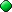 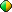 Décrire les raisons (critères) pour être inscrit sur la liste de l’UNESCO.Décrire les menaces qui pèsent sur le parc.Nommer des aménagements mis en place dans le parc et les activités récréatives autorisées.Indiquer les sites web utilisés.Évaluation										/20Présentation bien préparée (reflète des efforts) 					/2Nomme le site mondial choisi, l’année,						/2Décris et localise le lieu sur une carte mondiale (continent, pays)			/3Mentionne la nature du site (naturel? mixte?)			             		/1Descriptions des critères (textes et images)					/4Mentionne les aménagements et les activités autorisées				/2Présente des sites web utilisés							/1Présentation (dynamique, volume, contact visuel, qualité du français)    		 /5La présentation peut se faire en équipe de 2 ou 3 agents ou agentes. Le diaporama peut être envoyé à mon courriel lwilson@wqsb.qc.ca  ou sauvegarder sur une clé USB.